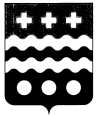 АДМИНИСТРАЦИЯ МОЛОКОВСКОГО МУНИЦИПАЛЬНОГО ОКРУГАТВЕРСКОЙ  ОБЛАСТИПОСТАНОВЛЕНИЕВ целях приведения муниципального правового акта в соответствие с действующим законодательством Администрация Молоковского муниципального округа Тверской области  п о с т а н о в л я е т:        1.Внести изменения в Положение о комиссии по соблюдению требований к служебному поведению муниципальных служащих Молоковского муниципального округа и урегулированию конфликта интересов, утвержденное постановлением Администрации Молоковского муниципального округа от 20.01.2022 г. № 14-1 (далее – Положение), дополнив п.п. «а» п. 13 Положения абзацем следующего содержания:        «о непредставлении муниципальным служащим сведений, подтверждающих законность получения денежных средств, поступивших в течение года, предшествующего году представления сведений о доходах, об имуществе и обязательствах имущественного характера, на его счета, счета его супруги (супруга) и несовершеннолетних детей в банках и (или) иных кредитных организациях в сумме, превышающей их совокупный доход за отчетный период и предшествующие два года или представления недостоверных сведений;».       2.  Контроль за выполнением настоящего постановления возложить на управляющую делами Администрации Молоковского муниципального округа Саппинен В.М.Глава Молоковского муниципального округа                                                               А.П. Ефименко26.04.2022пгт Молоково                                     № 133 О внесении изменений в Положение о комиссии по соблюдению требований к служебному поведению муниципальных служащих Молоковского муниципального округа и урегулированию конфликта интересов